ს ს ი პ	ს ა ზ ო გ ა დ ო ე ბ რ ი ვ ი	კ ო ლ ე ჯ ი„ მ ე რ მ ი ს ი “პროფესიული საგანმანათლებლო პროგრამების ჩარჩო დოკუმენტის საფუძველზე შექმნილი პროფესიული საგანმანათლებლო პროგრამებისკ ა ტ ა ლ ო გ ი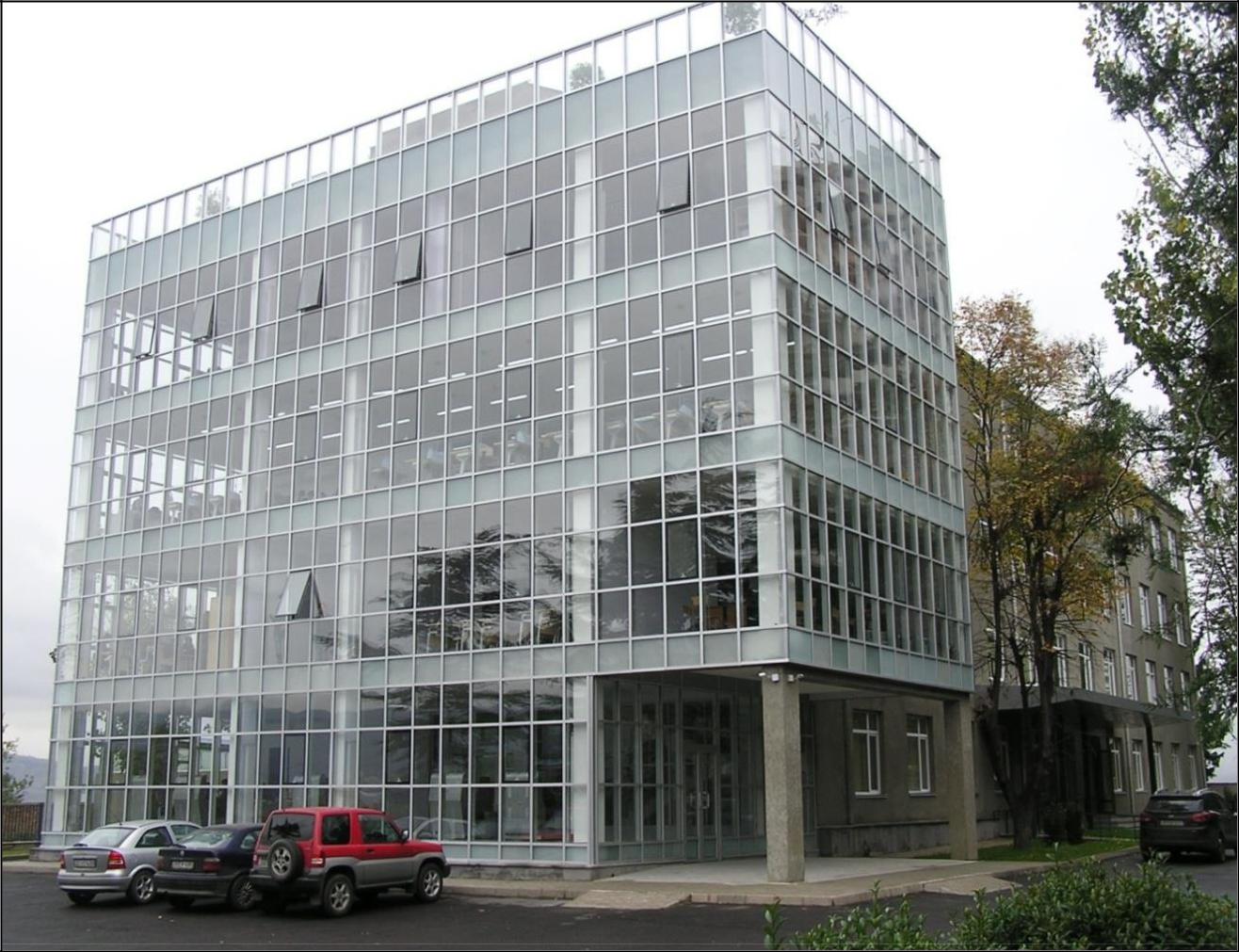 2018წ.საქართველო, ქ. თბილისი 0178, გურამიშვილის ჩიხი. 9ა, სსიპ საზოგადოებრივი კოლეჯი „მერმისი“, ტელ. 214 76 67, ელ-ფოსტა mermisicollege@gmail.com. ვებგვერდი www.mermisicollege.edu.ge პროფესიული საგანმანათლებლო პროგრამების ჩარჩო დოკუმენტის საფუძველზე შექმნილი პროფესიულისაგანმანათლებლო პროგრამების კატალოგი	გვ. 1პროფესიული საგანმანათლებლო პროგრამების ჩარჩო დოკუმენტისსაფუძველზე შექმნილიპროფესიული საგანმანათლებლო პროგრამებისპროფესიული სტუდენტისათვის კრედიტის მინიჭებაკრედიტის მინიჭება ხორციელდება სწავლის შედეგის მიღწევის დადასტურების საფუძველზე.სწავლის შედეგის მიღწევის დადასტურება შესაძლებელია:ა) წინმსწრები ფორმალური განათლების ფარგლებში მიღწეული სწავლის შედეგებისაღიარებით (ჩათვლა);ბ) არაფორმალური განათლების გზით მიღწეული სწავლის შედეგების დადასტურებაგანათლების და მეცნიერების მინისტრის მიერ დადგენილი წესით; გ) სწავლის შედეგების დადასტურება შეფასების გზით.არსებობს განმავითარებელი და განმსაზღვრელი შეფასება.განმავითარებელი შეფასება შესაძლოა განხორციელდეს როგორც ქულების, ასევე ჩათვლის პრინციპების გამოყენებით.განმსაზღვრელი შეფასება ითვალისწინებს მხოლოდ ჩათვლის პრინციპებზე დაფუძნებული (კომპეტენციების დადასტურებაზე დაფუძნებული) სისტემის გამოყენებას და უშვებს შემდეგი ორი ტიპის შეფასებას: ა) სწავლის შედეგი დადასტურდა;ბ) სწავლის შედეგი ვერ დადასტურდა.განმსაზღვრელი შეფასებისას უარყოფითი შედეგის მიღების შემთხვევაში პროფესიულ სტუდენტს უფლება აქვს პროგრამის დასრულებამდე მოითხოვოს სწავლის შედეგების მიღწევის დამატებითი შეფასება. შეფასების მეთოდი/მეთოდები რეკომენდაციის სახით მოცემულია მოდულებში.საქართველო, ქ. თბილისი 0178, გურამიშვილის ჩიხი. 9ა, სსიპ საზოგადოებრივი კოლეჯი „მერმისი“, ტელ. 214 76 67, ელ-ფოსტა mermisicollege@gmail.com. ვებგვერდი www.mermisicollege.edu.ge პროფესიული საგანმანათლებლო პროგრამების ჩარჩო დოკუმენტის საფუძველზე შექმნილი პროფესიულისაგანმანათლებლო პროგრამების კატალოგი	გვ. 2მემინანქრემისანიჭებელი პროფესიული კვალიფიკაცია:მემინანქრის მეოთხე საფეხურის პროფესიული კვალიფიკაცია საკანონმდებლო ბაზა:საქართველო, ქ. თბილისი 0178, გურამიშვილის ჩიხი. 9ა, სსიპ საზოგადოებრივი კოლეჯი „მერმისი“, ტელ. 214 76 67, ელ-ფოსტა mermisicollege@gmail.com. ვებგვერდი www.mermisicollege.edu.ge პროფესიული საგანმანათლებლო პროგრამების ჩარჩო დოკუმენტის საფუძველზე შექმნილი პროფესიულისაქართველოს კანონი პროფესიული განათლების შესახებ ეროვნული საკვალიფიკაციო ჩარჩო მემინანქრის პროფესიული სტანდარტიპროგრამაზე დაშვების წინაპირობა: საბაზო განათლებაკურსდამთავრებულთა კარიერული შესაძლებლობები:პროგრამის დასრულების შემდეგ პირს შეუძლია დასაქმდეს საიუველირო საწარმოში, სალონსა და მაღაზიაში, ასევე შეუძლია თვითდასაქმება.პროგრამის მიზანი:პროგრამის მიზანია კვალიფიციური მემინანქრის მომზადება, რომელსაც შეუძლია ტიხრული მინანქრის ტექნიკით სხვადასხვა დანიშნულების ნაკეთობათა შექმნა (საიუველირო, სასუვენირო, პანო), რისთვისაც განახორციელებს მინანქრის ესკიზის მომზადებას, ესკიზის საფუძველზე ტიხრებით კონტურული ნახატის შექმნას, ლითონის სხმულის ან ფირფიტის მომზადებას, ლითონის ზედაპირზე ფონდონის დადებას და ტიხრების დამაგრებას, მინანქრის მომზადებას და ტიხრებში განთავსებას, ნამზადის გამოშრობას და გამოწვას, გამოწვის შემდგომ დამუშავებას, ხეხვას და გაპრიალებას. მემინანქრე ასევე ზრუნავს საკუთარი ნაკეთობების რეალიზაციაზე.სწავლის შედეგები:პროგრამის დასრულების შემდეგ პირს შეუძლიანაკეთობის ესკიზის შესრულებანაკეთობისთვის საჭირო მასალების შერჩევასაჭირო ინსტრუმენტებისა და იარაღების შერჩევატიხრული მინანქრის ტექნიკით სასუვენირო, საიუველირო და სხვა სახის ნაკეთობათაშესრულება ხელოვნების ნიმუშების მიხედვით მინანქრით ნაკეთობების შექმნანაკეთობის რეალიზაციაზე ორიენტირებული ღონისძიებების დაგეგმვა და განხორციელებაპროგრამის მოცულობა და ხანგრძლივობა:მოცულობა:  77 კრედიტიხანგრძლივობა: 14 სასწავლო თვემემინანქრის მეოთხე საფეხურის კვალიფიკაციის მისაღებად იმ სტუდენტებმა, რომელთაც პროფესიული ტესტირება გაიარეს ქართულ ენაზე უნდა დააგროვონ ჯამურად 77 კრედიტი, რომელთაგან 17 კრედიტი არის ზოგადი მოდულები, 60 კრედიტი არის სავალდებულო პროფესიული მოდულები.იმ სტუდენტებმა, რომლებმაც გაიარეს პროფესიული ტესტირება რუსულ, აზერბაიჯანულ და სომხურ ენაზე უნდა დააგროვონ 107 კრედიტი, რომელთაგან 47 კრედიტი არის ზოგადი მოდულები (მათ შორის: 15 კრედიტი ქართული ენის A2 მოდული და 15 კრედიტი ქართული ენის B1 მოდული, ჯამში 30 კრედიტი), 60 კრედიტი არის სავალდებულო პროფესიული მოდულები. სწავლის ხანგრძლივობა 19 სასწავლო თვე.პროგრამის სტრუქტურა და მოდულები:საქართველო, ქ. თბილისი 0178, გურამიშვილის ჩიხი. 9ა, სსიპ საზოგადოებრივი კოლეჯი „მერმისი“, ტელ. 214 76 67, ელ-ფოსტა mermisicollege@gmail.com. ვებგვერდი www.mermisicollege.edu.ge პროფესიული საგანმანათლებლო პროგრამების ჩარჩო დოკუმენტის საფუძველზე შექმნილი პროფესიულისაგანმანათლებლო პროგრამების კატალოგისაგანმანათლებლო პროგრამების კატალოგისავალდებულო ზოგადი მოდულებისავალდებულო ზოგადი მოდულებისავალდებულო პროფესიულისავალდებულო პროფესიულიარჩევითიარჩევითისავალდებულო ზოგადი მოდულებისავალდებულო ზოგადი მოდულებიმოდულებიმოდული/მოდულებიმოდული/მოდულებიმოდულებიმოდული/მოდულებიმოდული/მოდულებიდასახელებაკრედიტიდასახელებაკრედიტიდასახელებაკრედიტირაოდენობრივი2გაცნობითი პრაქტიკა -2წიგნიერებამემინანქრე2წიგნიერებამემინანქრეინფორმაციული3საწარმოო პრაქტიკა-12წიგნიერება 13მემინანქრე12წიგნიერება 1მემინანქრემეწარმეობა 2პრაქტიკული პროექტი-6მეწარმეობა 22მემინანქრე62მემინანქრეინტერპერსონალური3საიუველირო საქმის3კომუნიკაციაშრომის უსაფრთხოება3კომუნიკაციაშრომის უსაფრთხოებაუცხოური ენა -5ფანქრით და წყლის5ინგლისურისაღებავებით ხატვა5ინგლისურისაღებავებით ხატვასამოქალაქო განათლება2მინანქრის ნაკეთობათა2სამოქალაქო განათლება2ესკიზების შექმნა2ესკიზების შექმნატიხრული მინანქრის8შესრულების ტექნიკა8შესრულების ტექნიკახელოვნების ნიმუშებისმიხედვით მინანქრით6ნაკეთობების შექმნაძველი ქართულიტიხრული მინანქრის5შესრულების ტექნიკამინანქრის სამკაულების5დამზადება5დამზადებამინანქრიანი სუვენირებისდამზადება6სულ:17სულ:60ქართული ენა A215ქართული ენა B115